Pletení pomlázekBlíží se nám konečně jaro a s ním i spojený svátek jara …. Velikonoce. Naši klienti spolu s personálem si upletli a nazdobili velikonoční pomlázky hýřícími sluníčkovými barvami. Všichni se u toho velmi dobře bavili.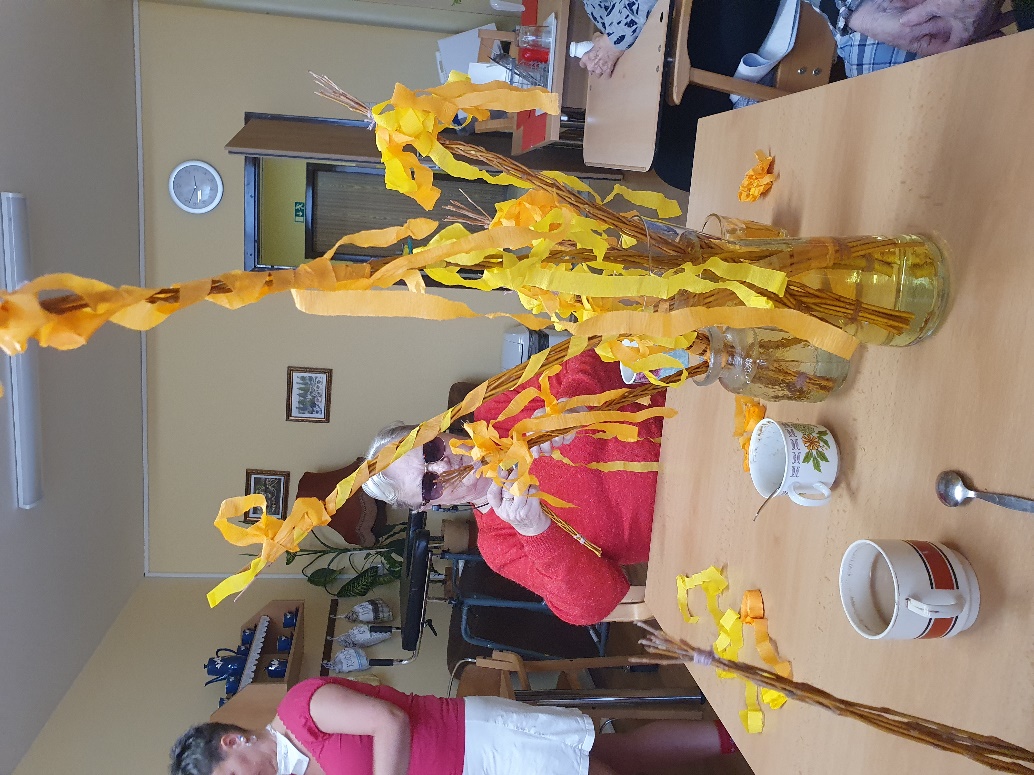 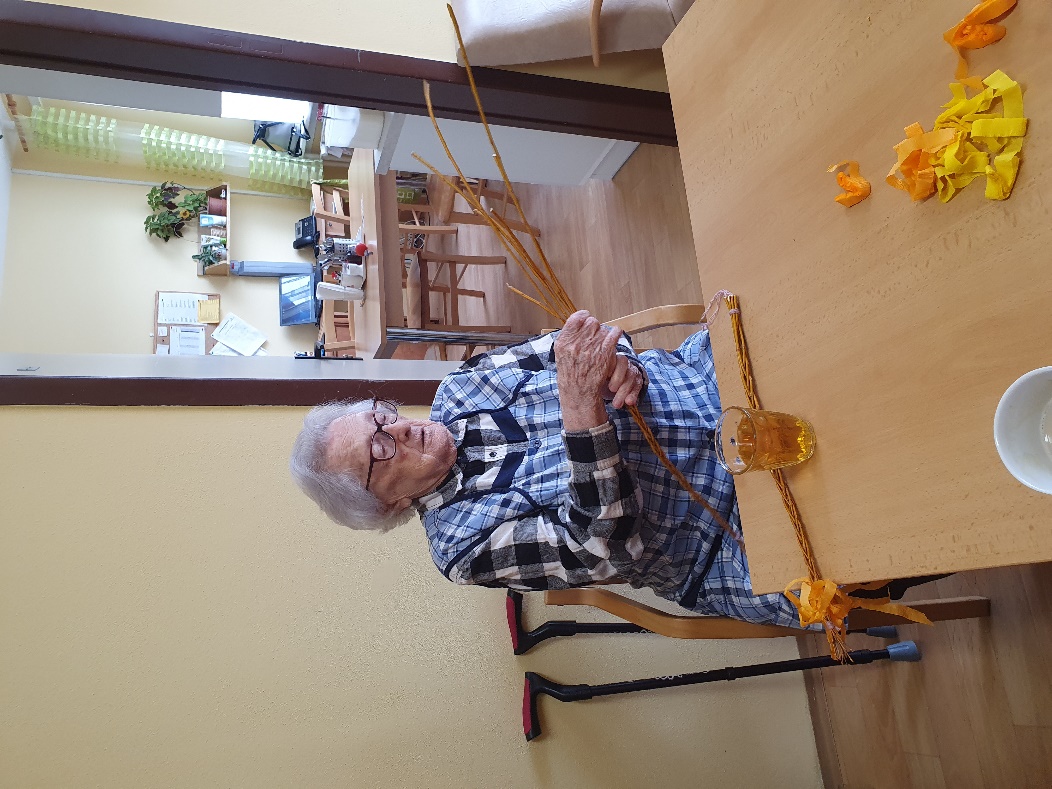 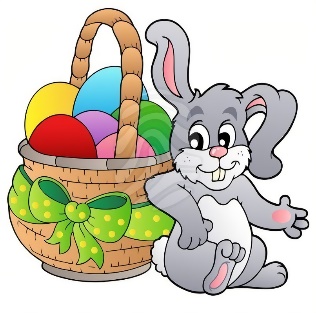 